ProjektbeschreibungProjekttitel:Warum soll dieses Projekt gemacht werden? Projektträger:in (Name, Ort, Kontaktdaten): Bitte bereiten Sie ihren Firmenbuch / Vereinsregisterauszug sowie etwaige vertragliche Grundlagen (z.B.: Beschluss, Genossenschafts-, Kooperationsvertrag, Vereinsstatuten) vor, diese müssen im Zuge der Fördereinreichung hochgeladen werden.Bitte bereiten Sie im Falle der Nicht-Vorsteuerabzugsberechtigung eine Bestätigung des Steuerberaters / Finanzamts vor, diese muss im Zuge der Fördereinreichung hochgeladen werden.Weitere beteiligte Personen oder Kooperationen: Wie ist die Ausgangslage dieses Projektes? Welche Herausforderungen gibt es?  Welche Ergebnisse und messbare Ziele sollen mit der Projektumsetzung erreicht werden? Welchen Nutzen hat die Region Weinviertel-Manhartsberg bzw. ihre Bevölkerung von diesem Projekt? Zu welchen der genannten Maßnahmenzielen trägt das Projekt bei? (Mehrfachnennung möglich) Das Projekt muss mindestens einem Aktionsfeld der Strategie entsprechen. (Zuordnung kann gemeinsam mit dem LAG-Management ausgefüllt werden) Aktionsfeld 1: Steigerung der Wertschöpfung Aktionsfeld 2: Festigung oder nachhaltige Weiterentwicklung der natürlichen Ressourcen         und des kulturellen Erbes Aktionsfeld 3: Stärkung der für das Gemeinwohl wichtigen Strukturen und Funktionen Aktionsfeld 4: Klimaschutz und Anpassung an den KlimawandelBitte bereiten Sie etwaige projektspezifische Unterlagen vor (z.B.: Fotos, Skizzen, Pläne, Genehmigungen, Pachtvertrag, etc.), diese können im Zuge der Fördereinreichung hochgeladen werden.Der für Sie relevante Fördergegenstand laut AMA DfP Plattform ist: „1 LES-Umsetzung auf lokaler Ebene“6. Projektinhalt 6.1. Welche Maßnahmen sind geplant? Angabe des Standortes Zielgruppe/n: Welche und wie viele Personen werden erreicht? Ist das Projekt gleichstellungsorientiert (z.B. Balance von Frauen, Männer, Jugendliche, Ältere, Einbezug benachteiligter Personen etc.) Einsatz von Personalkapazitäten/-nutzung, evtl. auch Ehrenamtliche etc. Wurden Fachexperten dazu gezogen? Wenn ja, welche? 6.2. Wie nachhaltig ist das Projekt? In welcher Form werden die Maßnahmen fortgesetzt nach Ablauf der Förderung?  Wie innovativ bzw. originell ist das Projekt? Gibt es danach neue Produkte, Dienstleistungen, neue Angebote, neue Verfahren etc.?  Lerndimension: In welcher Weise trägt das Projekt zum Lernen bzw. zur Qualifizierung bei? 7. Marketing Wie wird die Zielgruppe angesprochen? Wer ist für die Öffentlichkeitsarbeit verantwortlich? Welche Maßnahmen werden für die Öffentlichkeitsarbeit gesetzt? 8. Welche Auswirkungen hat das Projekt? 	Regionale Auswirkung? (Wie viele Gemeinden betrifft es? Wie viele geschätzte Nutznießer erreicht das Projekt?) Besteht ein Bedarf in der regionalen Bevölkerung? Welche Auswirkungen hat das Projekt auf die regionale Wirtschaft bzw. Landwirtschaft? Welche sozialen Auswirkungen hat das Projekt? Welche Auswirkungen hat das Projekt auf die regionale Ökologie und den Klimawandel? Ist das Projekt gleichstellungsorientiert? Wie ist das Verhältnis ältere und jüngere sowie weibliche und männliche Personen bei Projektträger als auch bei Nutznießer der Region? 9. Wirtschaftlichkeit		Kommen die Anbieter aus der Region? Handelt es sich um ortsübliche Preise (Stundensätze, ….)? Ist die Relation der eingesetzten Ressourcen zu den Ergebnissen nachvollziehbar? Wie effizient erfolgt die Umsetzung? Wie ist die Nachfrage nach dem Produkt/der DL einzuschätzen? Wie wirkt sich das Projekt im Sinn der Wertschöpfung für die Region aus? 10. Investitionen 			Sind Investitionen im Projekt geplant?                            Ja                       Nein     Welche Kosten fallen an? - Bitte dafür die beigefügte Kostenübersicht ausfüllen! 11. Finanzierung 			Angaben zur Art und Höhe der Finanzierung (Eigenmittel, Kredit, Sponsoring) Gibt es weitere Förderungen bzw. bemüht man sich um weitere Förderungen? Werden sonstige projektbezogene Einnahmen oder Sponsorgelder erwartet?! Ist die Vorfinanzierung gesichert? MUSS-KriteriumJa 	Nein Wie werden die Eigenmittel finanziert? Ist die Aufbringung der Eigenmittel nachvollziehbar? 
Als öffentlicher Auftraggeber ist die Einhaltung des Vergaberechts verpflichtend: Darstellung der erforderlichen Maßnahmen zur Einhaltung des Vergaberechts, wie Schwellenwerte, Fristen, Wettbewerbsregeln, Zuschlagskriterien.   Information unter: www.ris.bka.gv.at/GeltendeFassung.wxe?Abfrage=Bundesnormen&Gesetzesnummer=20010295 Die Kosten müssen z.T. mit einer Kostenbegründung hinterlegt werden: bis 1.000 € ist kein Offert notwendig, bis 5000€ ein Offert, bis 10.000 € 2 Offerte, ab 10.000 € 3 Offerte vorzulegenBitte bereiten Sie erforderliche Kostenplausibilisierungsunterlagen vor (z.B.: Offerte / Gegenofferte), diese müssen im Zuge der Fördereinreichung hochgeladen werden.12. Hinweise zu PublizitätsvorschriftenDie Publizitätsvorschriften zur Umsetzung der Publizitätsvorgaben des GAP-Strategieplans Österreich 2023 – 27 sind dringend einzuhalten! Der Projektträger bestätigt die Einhaltung der Publizitätsvorschriften. Dies bedeutet, dass bei projektbezogenen Broschüren, Foldern, Plakaten, Aussendungen o.ä. verpflichtend das nachstehende Logo zu verwenden ist: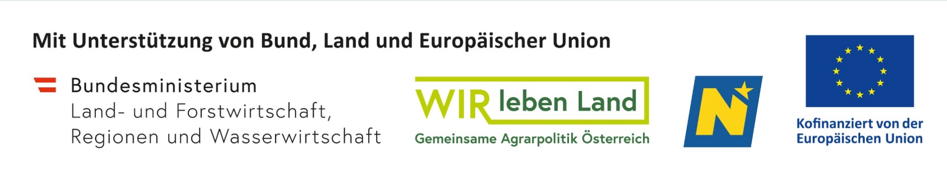 Die Logos können im LEADER Büro Weinviertel-Manhartsberg, Ausstellungsstraße 6, 2020 Hollabrunn, telefonisch unter 0660 201 36 40 oder per Mail an office@leader.co.at angefordert werden. Das LEADER-Management unterstützt gerne bei der Projektplanung und beim Einreichprozess. Bitte nehmen Sie zeitgerecht Kontakt auf.Für eine Antragstellung ist in jedem Fall eine Handy-Signatur / ID-Austria der förderwerbenden Person sowie eine Betriebs-, bzw. Klientennummer der AMA erforderlich. Hollabrunn, am 09. Nov. 2023 Umsatzsteuer: Ist der Projektträger vorsteuerabzugsberechtigt?                   Ja     Nein      Gemischt 
Durchführungszeitraum: Projektstart am _______________________                                              Projektende am _____________________